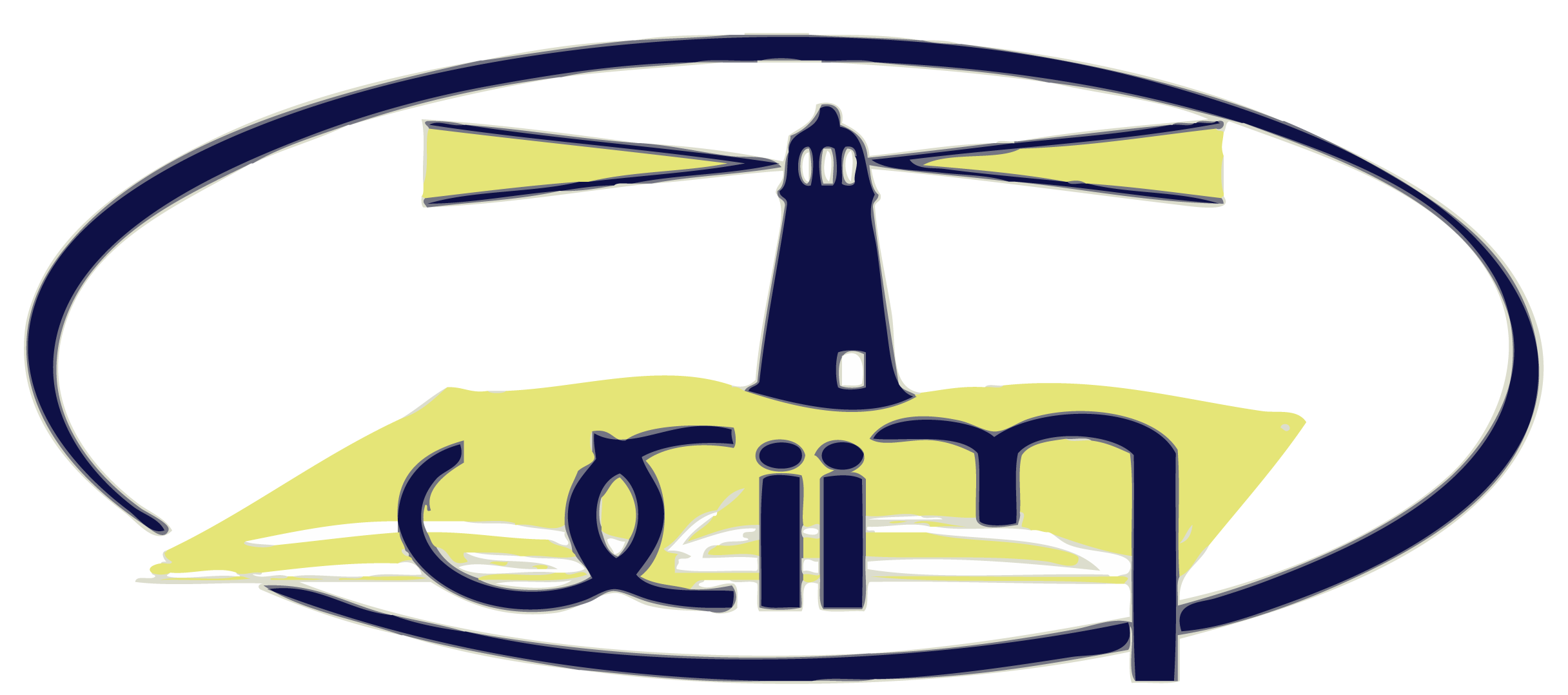 UNIONE CATTOLICA DI INSEGNANTI, DIRIGENTI, EDUCATORI, FORMATORIFORMATION OF THE EUROPEAN TEACHEREUROPE is now a reality, although it shows aspects to be criticized and the course of its complete realisation is still long. What could schools do to favour its realisation? We have put ourselves the question how far Europe has really entered into our schools and how far the European teachers are sensitive to that new dimension. That’s why we have tried to sketch a portrait of the European teacher which, even though respecting the diversity and the autonomy of the formation programmes, indicates some common elements to be realized together.ProfessionalismThe teachers ought to have the opportunity of developing their proper competences in the various sectors, of sharing them by the means of various forms of communication even at a distance, of participating in European projects. The guarantee for the quality of the formation of teachers could take advantage of the standards of evaluation which have been tested in experiments and validated on the European level.Multicultural environment The teachers ought to strengthen their intercultural consciousness in their very national situations; they ought to live experiences of studies and work in countries different from their own, to reinforce the networks of contact and have an intentionally created European website at their disposal.European citizenshipThe teachers must know how to deal with the concept of citizenship in all its variations (national, international, global), being aware that the promotion of an attitude of participation towards society and open to a whole range of various cultures and life-styles is a basic element of their own formation and their teaching. They particularly ought to develop the concept of a European citizenship with all the rights and duties it implies and to promote the values shared even across the contents of teaching.Key actions  Erasmus plus 2014/2020 indicates, among the priorities for the European formation of teachers, mobility, partnerships, IT networks, and support to associations for organising and developing activities of studies on the EU.Based on those indications, UCIIM proposes itself to elaborate a project on the formation of the European teacher and invites the colleagues of SIESC to be its partners.%%%%%%%%%%